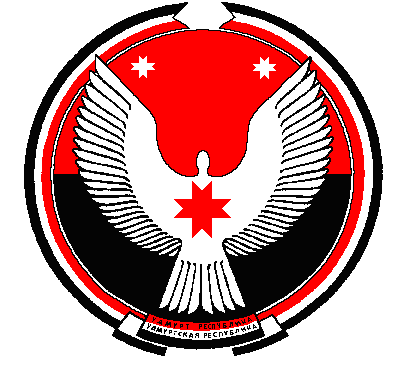 Р Е Ш Е Н И ЕСовета депутатов муниципального образования «Карсовайское»«Карсовай» муниципал кылдытэтысь депутат КенешО внесении изменений в решение Совета депутатов «О муниципальном дорожном фонде муниципального образования «Карсовайское» от 25.11.2013 года № 15-32Принято Советом депутатов Муниципального образования «Карсовайское»                                                                                           29.01.2015 годаВ соответствии со статьей 179.4 Бюджетного кодекса Российской Федерации, Федеральным законом от 08 ноября 2007 года № 257-ФЗ «Об автомобильных дорогах и о дорожной деятельности в Российской Федерации и о внесении изменений в отдельные законодательные акты Российской Федерации», Федеральным законом от 06 октября 2003 года № 131-ФЗ «Об общих принципах организации местного самоуправления в Российской Федерации», на основании Устава муниципального образования «Карсовайское», Совет депутатов муниципального образования «Карсовайское»       Совет депутатов муниципального образования «Карсовайское» РЕШАЕТ:Внести поправку в решение Совета депутатов муниципального образования «Карсовайское» «О муниципальном дорожном фонде муниципального образования «Карсовайское» от 25.11.2013 года № 15-32 добавить:в п.3 «Порядок формирования и использования бюджетных ассигнований муниципального дорожного фонда муниципального образования «Карсовайское»пп.10) остатков средств бюджета муниципального образования «Карсовайское» на 01.01.2015 года.Глава  муниципального образования «Карсовайское»                                                                     А.С. Колотов                                                                                с. Карсовай29.01.2015 г.№ 25-62